Fermi Energy in Density of States Calculation for LaPO4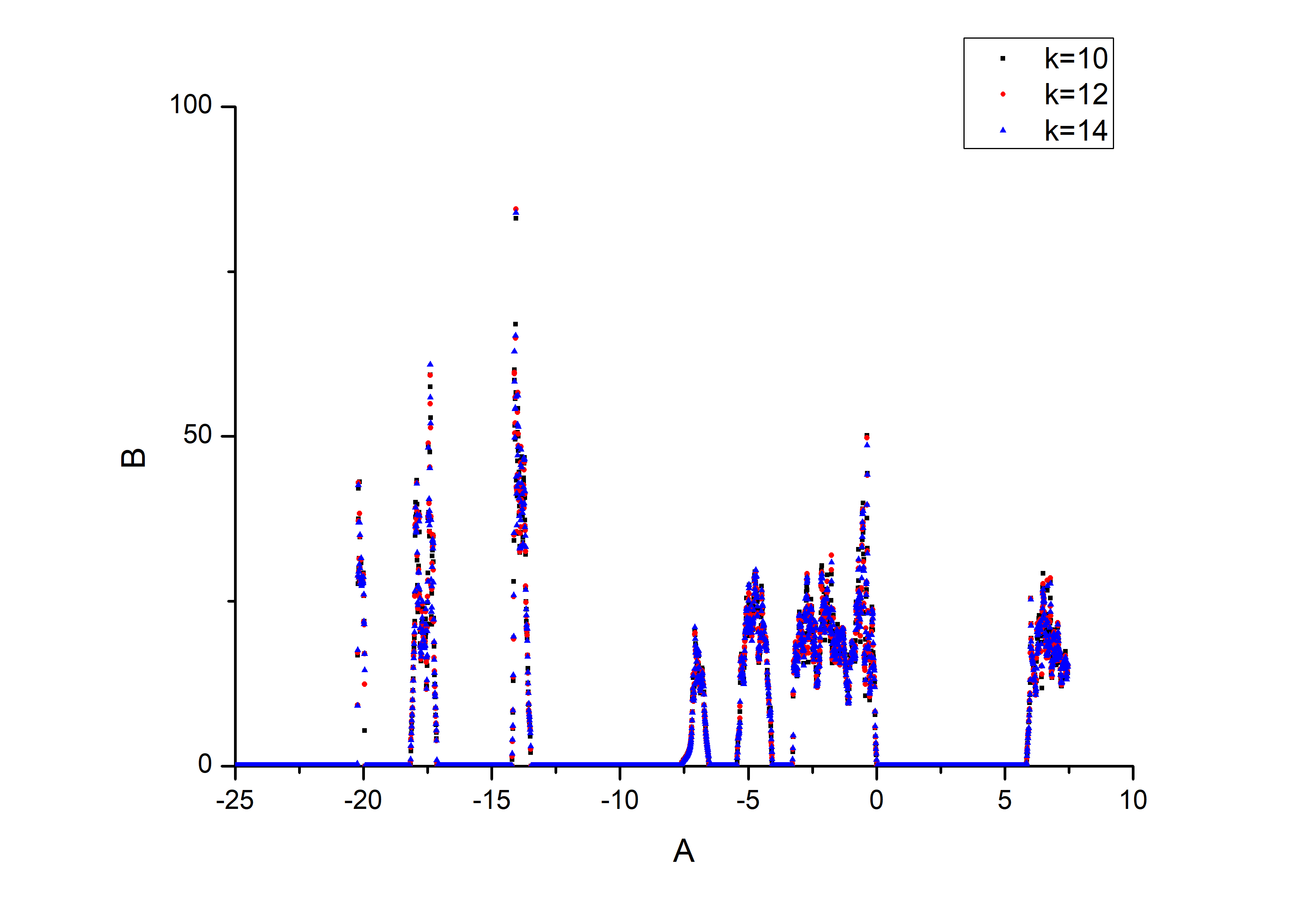 SCF Input&control    calculation = 'scf'    restart_mode='from_scratch',    prefix='LaPO4',    pseudo_dir ='/home2/yogesh/Mywork/PhD/LaPO4/Pure/pbepaw/',    outdir='/home2/yogesh/Mywork/PhD/LaPO4/Pure/pbepaw/ambient/dos/outdir',   / &SYSTEM                       ibrav= 0,                   celldm(1) = 13.0,                         nat = 24,                        ntyp = 3,                     ecutwfc = 80 ,                     ecutrho = 400 ,                 occupations = 'smearing' ,                     degauss = 0.05 ,                    smearing = 'methfessel-paxton' , / &ELECTRONS                    conv_thr = 1D-8 ,                 mixing_mode = 'TF' ,                 mixing_beta = 0.7 , /CELL_PARAMETERS alat   1.0063000     0.000000000   0.001154019   0.000000000   1.037206297   0.000000000  -0.224024481   0.000000000   0.924622174ATOMIC_SPECIES   La  138.90000  La.pbe-n-bpaw.UPF    P   30.97300  P.pbe-n-kjpaw_psl.0.1.upf    O   15.99900  O.pbe-n-kjpaw_psl.0.1.upfATOMIC_POSITIONS crystalLa       0.284590303   0.157248128   0.097447480La       0.715409727   0.842751858   0.902552497La       0.215409697   0.657248142   0.402552527La       0.784590273   0.342751858   0.597447503P        0.303366323   0.161549460   0.611278232P        0.696633647   0.838450525   0.388721768P        0.196633677   0.661549475   0.888721768P        0.803366353   0.338450525   0.111278232O        0.250071384   0.006421307   0.441770872O        0.749928616   0.993578667   0.558229098O        0.249928616   0.506421333   0.058229128O        0.750071384   0.493578697   0.941770902O        0.381031881   0.329917127   0.499694968O        0.618968148   0.670082873   0.500305032O        0.118968119   0.829917127   0.000305032O        0.881031852   0.170082873   0.999694968O        0.469674074   0.103432586   0.804875915O        0.530325926   0.896567406   0.195124085O        0.030325926   0.603432594   0.695124085O        0.969674074   0.396567406   0.304875915O        0.126892375   0.211812137   0.708352777O        0.873107655   0.788187893   0.291647223O        0.373107625   0.711812107   0.791647223O        0.626892345   0.288187863   0.208352777K_POINTS automatic  10 10 10 0 0 0NSCF Input&control    calculation = 'nscf'    restart_mode='from_scratch',    prefix='LaPO4',    pseudo_dir ='/home2/yogesh/Mywork/PhD/LaPO4/Pure/pbpaw/',    outdir='/home2/yogesh/Mywork/PhD/LaPO4/Pure/pbepaw/ambient/dos/outdir/',   / &SYSTEM                       ibrav= 0,                   celldm(1) = 13.0,                         nat = 24,                        ntyp = 3,                     ecutwfc = 80 ,                     ecutrho = 400 ,                 occupations = 'tetrahedra' ,                     degauss = 0.05 ,                    smearing = 'methfessel-paxton' , / &ELECTRONS                    conv_thr = 1D-8 ,                 mixing_mode = 'TF' ,                 mixing_beta = 0.7 , /CELL_PARAMETERS alat   1.0063000     0.000000000   0.001154019   0.000000000   1.037206297   0.000000000  -0.224024481   0.000000000   0.924622174ATOMIC_SPECIES   La  138.90000  La.pbe-n-bpaw.UPF    P   30.97300  P.pbe-n-kjpaw_psl.0.1.upf    O   15.99900  O.pbe-n-kjpaw_psl.0.1.upfATOMIC_POSITIONS crystalLa       0.284590303   0.157248128   0.097447480La       0.715409727   0.842751858   0.902552497La       0.215409697   0.657248142   0.402552527La       0.784590273   0.342751858   0.597447503P        0.303366323   0.161549460   0.611278232P        0.696633647   0.838450525   0.388721768P        0.196633677   0.661549475   0.888721768P        0.803366353   0.338450525   0.111278232O        0.250071384   0.006421307   0.441770872O        0.749928616   0.993578667   0.558229098O        0.249928616   0.506421333   0.058229128O        0.750071384   0.493578697   0.941770902O        0.381031881   0.329917127   0.499694968O        0.618968148   0.670082873   0.500305032O        0.118968119   0.829917127   0.000305032O        0.881031852   0.170082873   0.999694968O        0.469674074   0.103432586   0.804875915O        0.530325926   0.896567406   0.195124085O        0.030325926   0.603432594   0.695124085O        0.969674074   0.396567406   0.304875915O        0.126892375   0.211812137   0.708352777O        0.873107655   0.788187893   0.291647223O        0.373107625   0.711812107   0.791647223O        0.626892345   0.288187863   0.208352777K_POINTS automatic  10 10 10 0 0 0DOS Input&DOS                      prefix = 'LaPO4' ,                      outdir = '/home2/yogesh/Mywork/PhD/LaPO4/Pure/pbepaw/ambient/dos/outdir/' ,                      fildos = 'LaPO4.dos-0.01.dat' ,                      DeltaE = 0.01 , /K-pointEFermi (SCF)EFermi (SCF)EFermi (DOS) used in plotting the graph1012.82797.17797.17791212.827912.90847.17791412.827912.90847.17791612.82797.17797.17791812.82797.17787.1779